Докторант туралы мәлімет	(тегі, аты, әкесінің аты (болған жағдайда))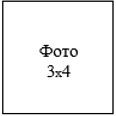 Диссертациялық кеңестің ғалым хатшысы  	(қолы, тегі және аты-жөнінің бірінші әріптері) Мөр, мерзімі 20	жылғы "	" 	1Туған күні және жері, азаматтығы, ұлтыТуған күні және жері, азаматтығы, ұлты2Докторантурада оқығаны туралы мәлімет (ЖОО және оқу мерзімі)Докторантурада оқығаны туралы мәлімет (ЖОО және оқу мерзімі)3Докторантура мамандығыДокторантура мамандығы4Диссертацияның қорғалған орны және күніДиссертацияның қорғалған орны және күні5Диссертацияның	тақырыбы	және жазылған тіліДиссертацияның	тақырыбы	және жазылған тілі6Ғылыми консультанттар (Т.А.Ә. (болған жағдайда), лауазымы, ғылыми дәрежесі, ғылыми атағы, азаматтығы)Ғылыми консультанттар (Т.А.Ә. (болған жағдайда), лауазымы, ғылыми дәрежесі, ғылыми атағы, азаматтығы)7Ресми рецензенттер (Т.А.Ә. (болған жағдайда), лауазымы, ғылыми дәрежесі, ғылыми атағы, азаматтығы)Ресми рецензенттер (Т.А.Ә. (болған жағдайда), лауазымы, ғылыми дәрежесі, ғылыми атағы, азаматтығы)8Жарияланымдар саны, барлығы, оның ішінде:Жарияланымдар саны, барлығы, оның ішінде:8Басылымдар тізбесіндегі басылымдардаБасылымдар тізбесіндегі басылымдарда8Web of science (Вэб оф Сайнс) және Scopus (Скопус) базасындағы шетелдік басылымдаWeb of science (Вэб оф Сайнс) және Scopus (Скопус) базасындағы шетелдік басылымда8халықаралық	конференция материалдарында, оның ішінде:халықаралық	конференция материалдарында, оның ішінде:8шетелдік конференция материалдарындашетелдік конференция материалдарында9Еңбек жолыЕңбек жолыЕңбек жолыЕңбек жолыҚабылдау мерзіміБосату мерзіміЖұмыс орны, лауазымыЖұмыс орны, лауазымыМекеменің мекен-жайы10Мекен-жайы, байланыс деректері